Jordan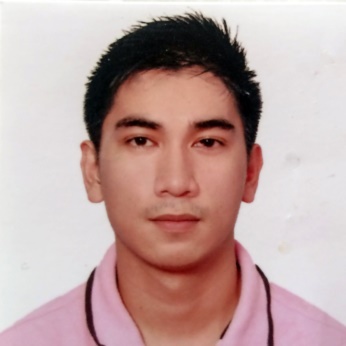 Jordan.332010@2freemail.com  I.OBJECTIVE:            To become a bonafide member of respectable company that provides an avenue for personal and professional growth to enhance my skills and abilities through tasks and challenges in a real scenario of the workplace.II. WORK EXPERIENCE DISPATCHER/TEAM MEMBERKENTUCKY FRIED CHICKEN AMERICANA FOOD COMPANY
DUBAI, UAEDecember 22, 2014 - up to December 22, 2016
DUTIES AND RESPONSIBILITIESRunning a fully operational dispatching service.Maintaining records related to delivery and customer receipt.Coordinating the daily operations of drivers.Developing strong working relationship with drivers.Ensuring the timely completion of the dropped loads database.Ensuring that order is hot and fresh and pack accurately according to packing standards of the restaurant.	Dispatching the order on time and closing the order after the customer receives the order.	Accepting inbound calls from the call centre and handling customer complaints and queries fairly.CHECKER/INVENTORY CLERKThe D.I.Y. (Do-it –Yourself) ShopG/F Stern Mall San Nicolas, Candon City, Ilocos Sur, PhilippinesJanuary 11, 2011 – December 21, 2014DUTIES AND RESPONSIBILITIESConducting daily inventory and inputting daily loss and excess of the products.	Receiving deliveries from the warehouse and ensuring the products is free from damage.Making monthly sales reports and comparison.Checking the expiration of the goods with expiration and following the FIFO (First in, first out) method.Assisting customer and giving a satisfying service.Counted all products, compared to manifest, and checked all consignments for damage and infestation, prior to product storage Compared amount, quality, labeling and address with customers order to make sure shipments are complete and accurate Assisted in loading or unloading of merchandise Reported all shortages, damages, and miss-shipments on proper forms and forwarded them to office staff Verified and signed for inbound shipments Checked contents of assembled orders.Sales Utility ClerkThe D.I.Y. (Do-it –Yourself) ShopG/F Stern Mall San Nicolas, Candon City, Ilocos Sur, Philippines	DUTIES AND RESPONSIBILITIESGreet customers as they come in to the storeProvide customers with pricing information and assist them in locating itemsAnswer questions and queries where necessaryRestocked itemsDisplayed merchandize in the window Managed inventory and kept storeroom clean and tidyMonitored customer activityResolve customer complaints when neededMERCHANDIZERCSI CANDON CITY BRANCH (Cost Savers Supermarket Inc.)G/F Stern Mall San Nicolas, Candon City, Ilocos Sur, PhilippinesDecember 19, 2010 – June 30, 2011	DUTIES AND RESPONSIBILITIESMaintains store shelves by observing displays of company products; removing damaged or freshness-dated products; tidying store shelves; providing optimum display of products.Maintains inventory by restocking shelves with product from inventory; observing inventory levels; prompting store management to reorder when levels appear low; arranging for return and credit for damaged products.Checking daily on special promotions; observing customer reaction to special promotions; forwarding observations to management; removing promotions at end of special promotion period..Maintains customer relationships by answering their questions; responding to special requests; describing product features.III.EDUCATIONAL BACKGROUND: Tertiary                                    : Asean Institute for Research and Technology of the                                                   Philippines, Inc                                                  #180 National Highway, Rizal Dist., Tagudin, Ilocos Sur                                                  School Year: 2007-2009                                                 Course: Computer Hardware Servicing NCIISecondary                             : Pacual Rivera Pimentel Memorial Academy                                                  Poblacion Sur, Sta. Cruz, Ilocos Sur                                                  Year: 2003-2007                                                   Achievement Received: Class Top TenElementary                            : Calaoaan Elementary School                                                  Calaoaan, Sta. Cruz, Ilocos Sur                                                  Year: 1997-2003                                                  Achievement Received: First Honorable Mention IV.PERSONAL INFORMATION:Date of Birth                                      : January 9, 1991Sex                                                      : MaleAge                                                    : 25Civil Status                                         : SingleCitizenship                                         : FilipinoHeight                                                : 5’7”Weight                                               : 143lbsLanguage                                         : English, TagalogV.TECHNICAL SKILLSHARDWARE TROUBLESHOOTING	NETWORKING	MICROSOFT OFFICE (WORD, EXCEL , POWERPOINT, OUTLOOK)	ADOBE PHOTOSHOPVI. PERSONAL SKILLSHIGHLY ORGANIZED AND EFFICIENTABILITY TO WORK INDEPENDENTLY OR AS A TEAM MEMBERFAST LEARNERCAN WORK UNDER MINIMUM SUPERVISON AND UNDER PRESSURE.I hereby certify that the foregoing information is true and correct to the best of my ability and that I have not wilfully suppressed any material act.